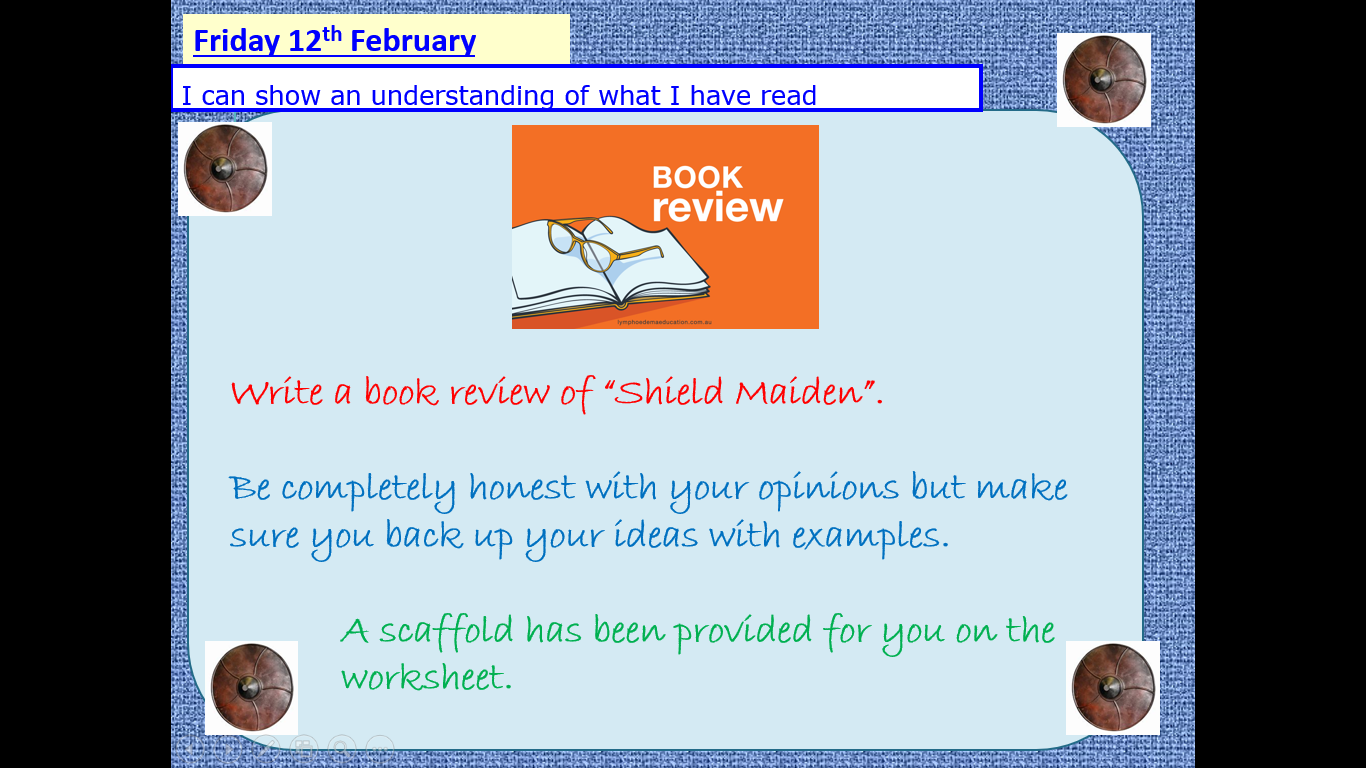 Shield Maiden by Stuart HillThe book is about:King Alfred the great who he was attacking vikings with the anglo saxons.  He had 4 children _______________________________________________________________________________________________________________________________________________________________________________________________________________________________________________________________________________________________________________________________________My favourite character is:______Ara______  because when they were in battle, she used her powers to attack the vikings.  She also shows them hidden places which they didnt know of _________________________________________________________________________________________________________________________________________________________________________________________________________________________________________________________________________________________________________________________________My favourite part is:_when the soldiers were training and Edward and Athlegifu called the soldiers boobies when the shield wall broke _____________________________________________________________________________________________________________________________________________________________________________________________________________________________________________________My least favourite part is:when they were training there was nothing fun or exciting ______________________________________________________________________________________________________________________________________________________________________________________________________________________________________________________Overall, I think this book is:Amazing and interesting because it had action, blood, magic.  It is about history of King Alfred the great __________________________________________________________________________________I would give it _____6__________ stars of out 5.